Longhill High School 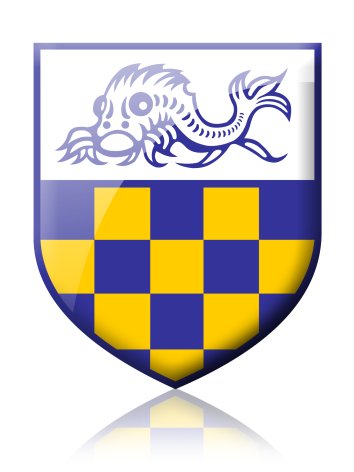 11-16 mixed community school (NOR 1000)Falmer Road, Rottingdean, Brighton BN2 7FRHeadteacher: Kate WilliamsTel: 01273 304086Email: personnel@longhill.org.uk B Grade Teaching AssistantNJC Scale 3 - £19,312- £19,698 (pro-rata)Actual Salary £8,519 to £8,68918 hours a week term-time only PostsPermanentLonghill High School is recruiting Teaching Assistants to join our supportive and enthusiastic team. If you are dedicated to helping students develop their full potential; calm, patient and flexible; capable of creative thinking and excited by the prospect of a challenge, we’d love to hear from you!Our Learning Support team was recognised as a particular strength of the school at our most recent OFSTED. We have a larger than average population of SEND (Special Educational Need and Disability) students yet OFSTED said:-“Pupils who have SEN and/or disabilities make strong progress because they receive effective support for their learning. Pupils who are supported by the on-site support centre for pupils who have dyslexia make good progress. Pupils who attend alternative provision achieve well”.“Additional funding for pupils who have SEN and/or disabilities is used well to support their learning and progress. A skilled team of teaching assistants is part of the provision carefully tailored to meet the needs of these pupils. Teachers receive good support and guidance to support pupils who have SEN and/or disabilities with their difficulties in learning.”Applications from experienced Teaching Assistants, as well as those new to the role, are welcomed. This role is also ideal preparation for future Teacher Training and other careers working with young people. We promise you a rewarding experience for you to grow and learn new skills, alongside an understanding team.The post will involve supporting students in class, across a range of subjects and ages. You’ll work with a variety of needs including:- SpLD, ASC, HI, SEMH and Physical needs as well as general learning difficulties. Full training will be given. Closing date for applications: Midday Monday 7th February 2022Shortlisted applicants will be invited to attend an interview in the week commencing 21st February 2022Please read through the job pack for further information about this vacancyEnquiries & How to ApplyIf you would like to discuss the role or arrange a visit to the school, please contact Headteacher’s PA personnel@longhill.org.ukPlease return your application by email to: personnel@longhill.org.uk or by post for the attention of Headteacher’s PA, Longhill High School, Falmer Road, Rottingdean, Brighton BN2 7FRPlease note that this post is exempt from the Rehabilitation of Offenders Act 1974, and is subject to a Disclosure & Barring Service (DBS) Check.Longhill High School is committed to safeguarding and promoting the welfare of children and young people and expects all staff and volunteers to share this commitment.All candidates must complete our standard application form in order to be considered. CVs are not accepted in the interests of safeguarding.Brighton & Hove City Council – Taking Action for Equality.